EVALUACIÓN FORMATIVA N° 2:  HISTORIA, GEOGRAFÍA Y CIENCIAS SOCIALES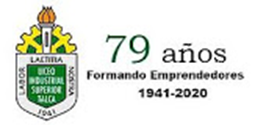 NOMBRE………………………………………………………………………………CURSO……………………FECHA………………………….OBJETIVO: Caracterizar el sistema de representación política en Chile y sus desafíos pendientes, además de comprender su importancia para el funcionamiento de la democracia. valorar su importancia para el funcionamiento y mejoramiento del sistema político y la profundización de la democraciaI.- Lectura y análisis comprensivo de texto: Lea atentamente el texto presentado a continuación y realiza un análisis y critica del texto, contestando las preguntas al finalizar la lectura. Recuerda para ello, el concepto de Democracia: demagógicamente hablando “gobierno del pueblo, para el pueblo y por el pueblo “es decir, un sistema representativo, donde las personas elijen libremente a quienes los gobiernan y por ello tienen la obligación de escuchar y atender las necesidades de todos los ciudadanos, que han depositado su confianza en ellos, tanto en el presidente de la república, como la de los legisladores (diputados y Senadores) , eso es muy importante recordarlo antes de leerCrisis de la democracia en Chile: ¿y ahora qué?“¿Es realmente representativa la democracia actual? La respuesta simple es no. Se supone que los políticos nos representan, pero la verdad es que no es así. Las voces del ciudadano corriente no se escuchan, simplemente no hay cómo. Los "representantes" una vez electos hacen lo que quieren, como quieren, y cuando quieren. Hay en Chile una camada no menor de parlamentarios que tienen 3% o menos de votos y por ende no representan a nadie más que a quien los incluyó en la papeleta. Cualquiera en ese lugar hubiese salido y entonces son parlamentarios designados. Hay regiones o circunscripciones donde el voto vale mucho más, ya que eligen el mismo número de representantes o más que otras con mucho más electores. Las minorías la llevan difícil. El poder burocrático y laberíntico del Estado agobia al ciudadano y no hay a quién reclamar. Las leyes se demoran años de años, y frecuentemente son de mala factura. Entre elección y elección pasa demasiado tiempo para castigar a los malos representantes, que entre tanto son inamovibles. A veces se les elige y dejan sus cargos para aceptar otros de gobierno. La e-democracia es un camino posible a seguir, el que obviamente es rechazado por nuestros representantes que no están dispuestos a renunciar a sus prerrogativas. Las redes sociales están jugando un rol de creciente relevancia. La internet se está comiendo a la TV y ya desde el 2019 tendrá mayor "audiencia" a su favor, y la consecuente publicidad asociada. Ahora los ciudadanos pueden fiscalizar cosas antes inaccesibles y publicarlas por sus propios medios. Las plataformas tecnológicas actuales permiten la comunicación de varios a varios (VaV) y a las personas les interesa más la opinión de los pares que las líneas editoriales de los medios. De hecho, los diarios y revistas, a la par de la TV abierta van a desaparecer, al menos como los conocemos hoy. La pregunta es cómo el ciudadano pasa de espectador a actor y puede controlar el poder que cedió a su representante. Es tiempo de la comunicación de doble vía todos los días. Ya no tiene sentido dar un voto en blanco por 4 u 8 años. El mandato debe renovarse para toda decisión importante y la tecnología hoy lo permite. Vemos con demasiada frecuencia que nuestros representantes tienen agendas propias y se olvidan con mucha facilidad de sus constituyentes. ¿Por qué tenemos que canalizar nuestras solicitudes a través de los políticos? Hoy se puede hacer de manera directa hasta formar masa crítica, si los gobiernos lo aceptaran o facilitaran.”C0NTESTA1.-Enumera los problemas que según el texto tiene la Democracia chilena2.- ¿Cómo crees tú qué se pueden solucionar estos problemas? Explica3.- Según el texto ¿Qué cosas deberían cambiar?4.- ¿Cómo puedes aportar tu a solucionar estos problemas?5.- Durante esta pandemia este sistema democrático ¿Cómo crees que ha funcionado? ¿Por qué?6.- ¿Qué puedes plantear acerca de los políticos en este periodo, que les pedirías?II.- Encierre en un círculo la letra de la alternativa correcta, marque sólo una, ya que cada una de las preguntas sólo tiene una respuesta.1.-Como todo sistema de gobierno, la Democracia posee una serie de principios que sustentan su accionar. Entre estos principios se puede(n) mencionarI la competencia política pacífica y con igualdad de oportunidades.II) el pluralismo ideológico y político en la sociedad.                      III) el acceso igualitario a los bienes económicos.A) Solo I               B) Solo II                        C) Solo I y II            D) Solo I y III           E) Solo II y III2.-. La actual Constitución Política de Chile determina las bases de la organización y funcionamiento del Estado. En este sentido, es correcto afirmar que dicha Constitución establece, entre otros aspectosI) la forma del Estado y el tipo de gobierno.                                        II) la división de los poderes públicos del Estado.III) el número de ministros de Estado y sus atribuciones.A) Solo I            B) Solo II            C) Solo I y II                       D) Solo I y I                  E) Solo II y III3.-De acuerdo a las formas de gobierno que se practican en los sistemas democráticos, se distinguen ciertas características que diferencian las atribuciones y poderes de las distintas autoridades políticas. En Chile, la forma de gobierno obedece a un Sistema Presidencial, puesto queA) el Poder Ejecutivo tiene atribuciones conferidas por los otros dos poderes del Estado.B) el Congreso Nacional y el Gabinete Ministerial tienen poder para actuar por sobre la autoridad del Jefe de Estado.C) el Presidente de la República es al mismo tiempo Jefe de Estado y de Gobierno.D) el Presidente de la República tiene autonomía para determinar el presupuesto de la nación.E) el Jefe de Estado se convierte en Presidente de la República, a través de elecciones al interior del Congreso Nacional4.-En la República de Chile rige un Estado de Derecho, lo que implica que sus instituciones y autoridades se ajustan a la legislación vigente y que las relaciones entre los poderes del Estado se encuentran reguladas por una Constitución Política. En Chile, según la Constitución vigente, es correcto señalar queA) las sentencias judiciales pueden ser rechazadas por las autoridades políticas o legislativas.B) los Tribunales de Justicia pueden remover de su cargo al Presidente de la República.C) los miembros de la Corte Suprema y de la Corte de Apelaciones son nombrados por el Poder Legislativo.D) el Presidente de la República puede ser juzgado por los Tribunales de Justicia mientras dura su mandato.E) la Cámara de Diputados tiene la facultad de acusar constitucionalmente a integrantes del Poder Ejecutivo.
5.-En el ámbito de la institucionalidad política de Chile, una de las características que define a la democracia nacional contemporánea esA) la regulación de la vida cívica a partir de las ideas políticas del gobierno en ejercicio.B) la existencia de una total libertad en las formas de participación comunitaria.C) la aceptación de la acción política de los grupos opositores.D) la concentración del poder en los partidos políticos.E) la subordinación de todas las organizaciones sociales a las necesidades del Estado.6.-La Ley de Transparencia y Probidad regula y democratiza el acceso a la información acerca del funcionamiento del Estado para cualquier ciudadano. Uno de los efectos esperados por esta ley es involucrar a los ciudadanos en lasdinámicas de la gestión pública, lo cual puede aportar mejoras a la vida democrática, tal(es) comoI) generar nuevos espacios para una participación ciudadana más activa.II) incrementar la confianza en las instituciones.                     III) evitar la corrupción en las instituciones del Estado.A) Solo I                        B) Solo II                                 C) Solo I y III                    D) Solo II y III                                 E) I, II y IIIIII.-  Realiza un mapa conceptual sobre la democracia en Chile basándote en el texto guía unidad I Capitulo 2 ¡CUIDATE! Y CUIDA A LOS QUE ESTAN CERCA DE TI ENVIAR : marcialiliana2015@gmail.com  o WhatsApp  +56977132094 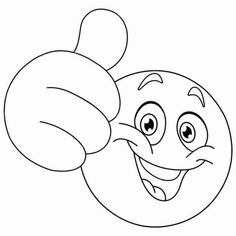 